Zajęcia wyrównawcze z matematyki dla kl. VKarta pracy 1103.06.2020Kalendarz i zegar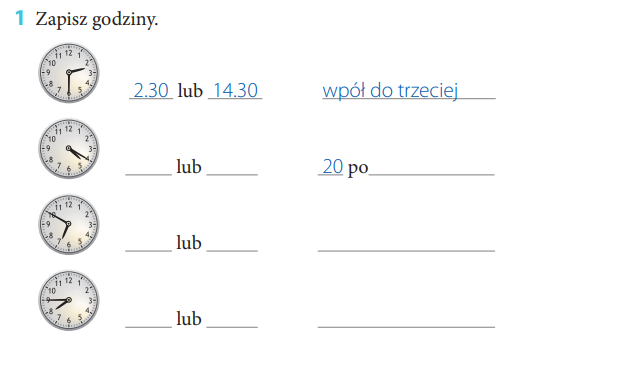 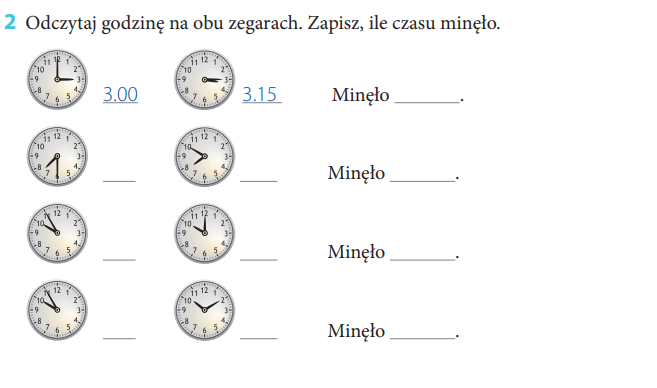 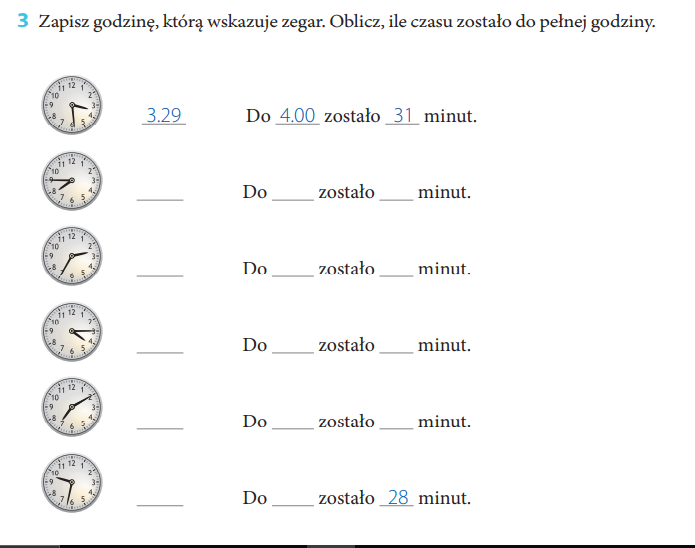 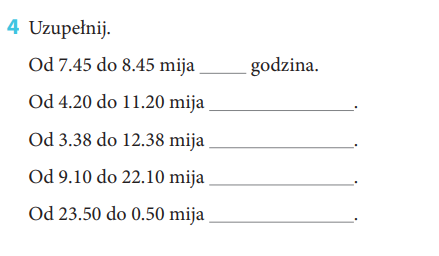 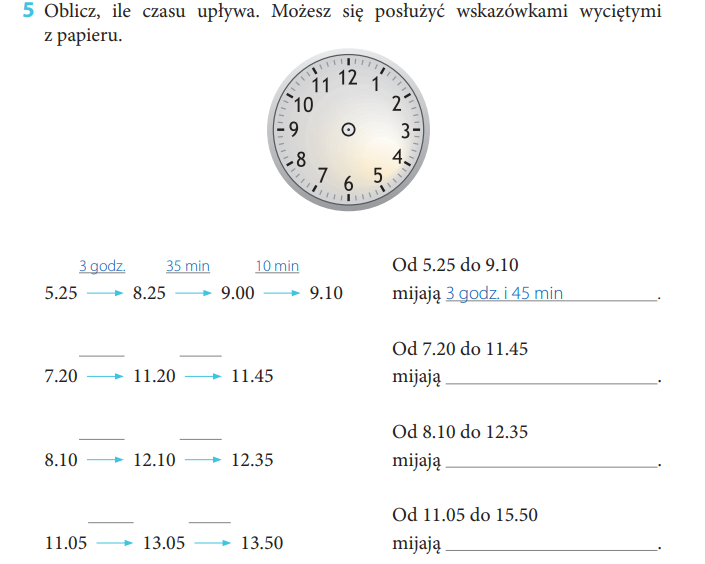 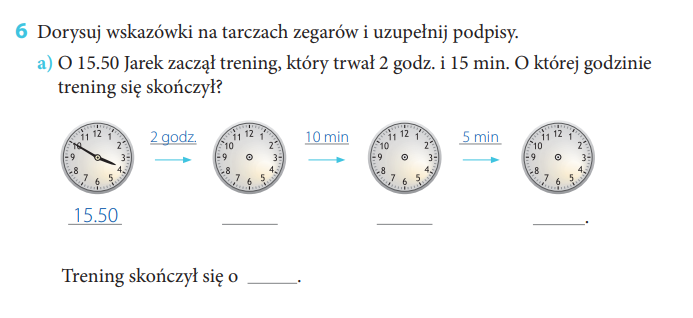 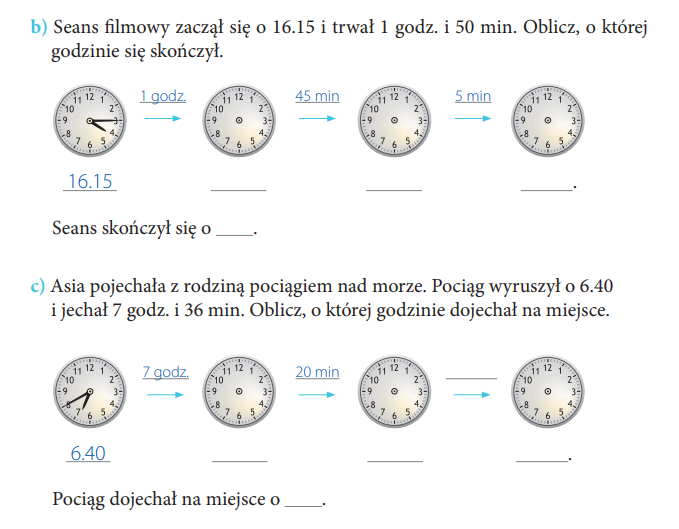 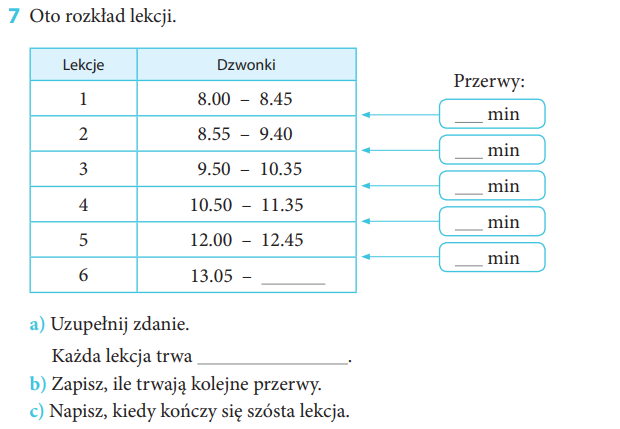 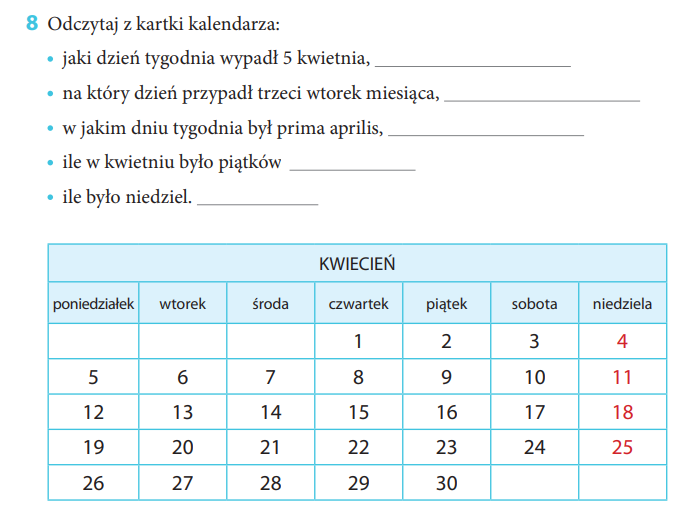 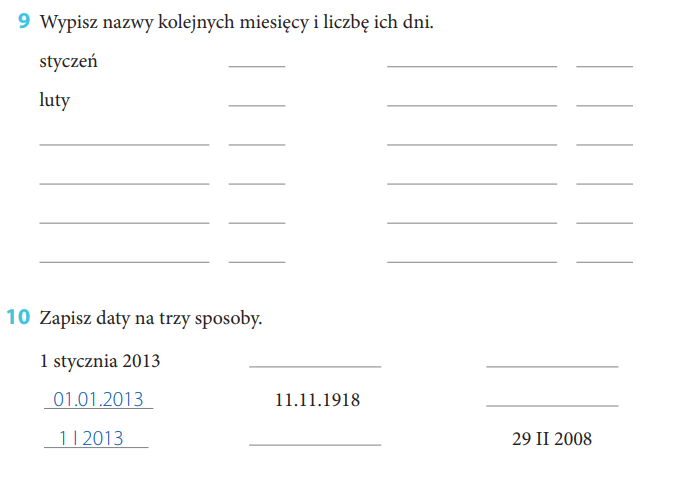 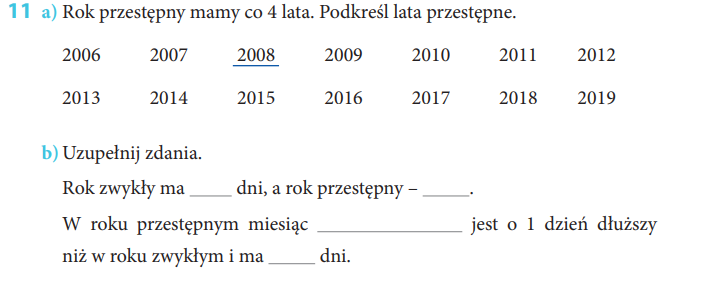 